Администрация Ойкас-Кибекского сельского поселения Вурнарского района Чувашской Республики постановляет:Постановление администрации Ойкас-Кибекского сельского поселения Вурнарского района Чувашской Республики от 06.05.2019 г. № 19 «Об утверждении Порядка разрешения представителя нанимателя (работодателя) на участие муниципальных служащих администрации Ойкас-Кибекского сельского поселения Вурнарского района Чувашской Республики на безвозмездной основе в управлении общественной организацией (кроме политической партии), в съезде (конференции) или общем собрании жилищного, жилищно-строительного, гаражного кооперативов, садоводческого, огороднического, дачного потребительских кооперативов, товарищества собственников недвижимости в качестве единоличного исполнительного органа или вхождения в состав их коллегиальных органов управления» признать утратившим силу.Глава Ойкас-Кибекского  сельскогопоселения Вурнарского района Чувашской Республики                                                                                  А.В.Петров                                                ЧĂВАШ РЕСПУБЛИКИВАРНАР РАЙОНĚ 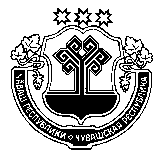 ЧУВАШСКАЯ РЕСПУБЛИКА ВУРНАРСКИЙ РАЙОН  УЙКАС-КИПЕКЯЛ ПОСЕЛЕНИЙЕНАДМИНИСТРАЦИЕ ЙЫШАНУ«24» ноябрь 2020г.    №17          Уйкас-Кипек ялĕАДМИНИСТРАЦИЯОЙКАС-КИБЕКСКОГО СЕЛЬСКОГОПОСЕЛЕНИЯ ПОСТАНОВЛЕНИЕ«24» ноября 2020г.   № 17д.Ойкас-КибекиО признании утратившим силу постановления администрации Ойкас-Кибекского сельского поселения Вурнарского района Чувашской Республики от  06.05. 2019 г. № 19 «Об утверждении Порядка разрешения представителя нанимателя (работодателя) на участие муниципальных служащих администрации Ойкас-Кибекского сельского поселения Вурнарского района Чувашской Республики на безвозмездной основе в управлении общественной организацией (кроме политической партии), в съезде (конференции) или общем собрании жилищного, жилищно-строительного, гаражного кооперативов, садоводческого, огороднического, дачного потребительских кооперативов, товарищества собственников недвижимости в качестве единоличного исполнительного органа или вхождения в состав их коллегиальных органов управления».